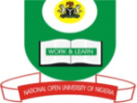 NIGERIA, UNIVERSITY VILLAGE PLOT 91 CADASTRAL ZONE, NNAMDI AZIKIWE EXPRESS WAY, JABI, ABUJAFACULTY OF SCIENCESJULY 2018 EXAMINATIONSCourse code: CIT322Course Title:Introduction to Internet ProgrammingTime:2:30 HRS		Units:	3 CreditsInstruction: Answer question one (1) compulsory and any other Four (4) questions. QUESTION PAPERQuestion 1								(22 marks for Question 1)a.	What is the slight difference between Real Time Streaming Protocol (RTSP) and Hypertext Transfer Protocol (HTTP)?					(4marks)b.	Explain the meaning of Transmission Control Protocol/Internet Protocol (TCP/IP)		(5 mark)	c.	List three advantages of cascading style sheet?				(3 marks)d.	List 5 essential services that are expected in any service oriented environment such as in Web services.									(5 marks)e.	List names of 5 (five) Web browsers you know.				(5 marks)Question 2								(12 marks for Question 2)a	Write a short code and CSS file that will display the following:Display WELCOME with the style (red colour) specified for h3.  This displays National Open University using white text on a black background!			(5 marks)b.	List 3 most common methods of representingimages.			(3 marks)	c.	Name (4) four form elements of HTML.					(4 marks)Question 3								(12 marks for Question 3)a.	i).	Explain the meaning of Real Time Streaming Protocol (RTSP).	(2 marks)	ii).	Define a HTML form.							(2 marks)b.	Define Extensible Markup Language (XML) Parser				(4 marks)c.	Explain the meaning of Hypertext Transfer Protocol (HTTP).		(4 marks)	Question 4								(12 marks for Question 4)a.	Draw a Web Services Architecture and label them				(6 marks)b.	Define Metasearch engine.							(2 marks)	c.	The transmission of streaming data from one location to another simply means what?												(4 marks)	Question 5								(12 marks for Question 5)a)  Mention four (4)major differences between IPv4 and IPv6.		(6 marks)b)	Define the following terms:							(6 marks)i)	Integrated Services Digital Network (ISDN).				(2 marks)	ii)	Cable TV connection							(2 marks)	iii)	Internet Protocol							(2 marks)	Question 6								(12 marks for Question 6)a)	What are the differences between Network and Internet?			(4 marks)b)	Mention four (4) types of Networks and define them.			(6 marks)c)	Described the basic structure of Web page for all HTML documents	(2 marks)